5 классКлассный часТема: «День космонавтики»Цель: учебная:  познакомить учащихся с историей освоения космического пространства; рассказать о роли отечественной науки и украинских ученых в создании теоретических основ космонавтики; развивающая:  развивать творческие способности учащихся, внимания, память; воспитательная:  воспитание патриотизма, гордости за своих соотечественников.Оборудование:  компьютер, мультимедийная установка, презентация учебного материала, выполненная в программе «Microsoft Power Point», видеоматериалы.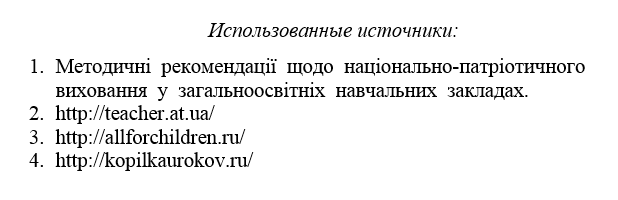 Ход мероприятияКомментарииВступительное слово учителя.Ребята, чтобы узнать тему нашего сегодняшнего мероприятия отгадайте анаграмму.ьдне ваксонтикиом (день космонавтики)В это году исполняется 55 лет со дня первого полёта человека в космос.12 апреля 1961 г. был начат отсчет космической эры человечества.Кто был первый космонавт Земли? Верно, первый космонавт Юрий Алексеевич Гагарин. Свой первый полёт Гагарин совершил на космическом корабле-спутнике «Восток» с космодрома Байконур, его позывном был «Кедр». В космосе Гагарин находился 108 минут. За это время он облетел вокруг планеты.Ю.А. Гагарин после полёта сказал: "Облетев Землю в корабле-спутнике, я увидел, как прекрасна наша планета. Люди, будем хранить и преумножать эту красоту, а не разрушать ее!" Эти замечательные слова станут эпиграфом к нашему сегодняшнему классному часу.Ведущий 1.Юрий Гагарин (Автор: В. Степанов)В космической ракетеС название «Восток»Он первым на планетеПодняться к звёздам смог.Поёт об этом песниВесенняя капель:Навеки будут вместеГагарин и апрель.Ведущий 2.Издавна звездное небо завораживало людей своей непостижимой красотой и таинственностью, влекло их в свои необъятные дальше. Поэтому неудивительно, что замечательная мечта о полетах к Луне и зрение зародились у людей еще в те времена, когда они не знали, какова их планета, и даже не подозревали какие расстояния отделяют Землю от небесных светил.Ведущий 1Прошли века. Усилиями ученых многих поколений было установлено истинное место Земли в Солнечной системе и определены масштабы нашей Галактики. Ведущий 2.Свой вклад в развитие космических исследований сделали ученые разных стран и народов, среди них были и украинцы. Николай Иванович Кибальчич – автор первого в мире реального проекта ракеты для полета человека, что подтверждал выдающийся теоретик космонавтики Константин Эдуардович Циолковский;Юрий Николаевич Кондратюк – один из основоположников космонавтики, рассчитал оптимальную траекторию полёта к Луне.Сергей Королев – выдающийся конструктор ракетно-космической техники. Под его руководством было построение множество космических аппаратов – искусственных спутников Земли и космических кораблей.Викторина.Кто автор первого проекта пилотируемого летательного ракетного аппарата? (Николай Иванович Кибальчич).Кто рассчитал траекторию полёта на Луну? (Кондратюк Юрий Николаевич).Основоположник космических полётов. (Константин Эдуардович Циолковский).Кого называли главным конструктором ракетно-космических систем? (Королёв Сергей Павлович).Как звали первого космонавта Земли. (Юрий Алексеевич Гагарин).Как назывался космический корабль, на котором Гагарин совершил свой полёт? («Восток»).С какого космодрома был совершён первый полёт в космос? (Байконур).За сколько минут Гагарин облетел вокруг Земли? (108 минут).Какой позывной был у первого космонавта? («Кедр»).Когда Гагарин совершил свой полёт? (12 апреля 1961 года).Во время исторического полёта Юрий Гагарин был одет в костюм «СК-1». Как вы думаете, что обозначают эти буквы? (скафандр космонавта).Молодцы! Вы очень внимательно слушали.Ведущий 1.Ученые начали отправлять животных в космос задолго до того, как Юрий Гагарин совершил свой исторический полет. Главной целью таких экспериментов была проверка влияния невесомости на живые организмы.Ведущий 2.3 ноября 1957 года в безжизненном, холодном, всегда черном пространстве космоса забилось живое сердце. В герметической кабине спутника жила, дышала, летела над миром собака Лайка.Ведущий 1.За Лайкой полетели другие собаки. Может кто-нибудь из вас знает этих двух знаменитых собак? Вслед за Лайкой, ребята, последовали Белка и Стрелка (показ фото Белки и Стрелки). Также полетели морские свинки, обезьяны, попугаи, мыши, кролики – все они честно послужили великой мечте. Все они благополучно возвращались на Землю. Путь в космос был открыт.Ведущий 2.Пройдут годы, будет создан грандиозный общечеловеческий музей завоевания космоса, и в одном из залов этого музея обязательно поставят памятник четвероногим друзьям космонавтов – самоотверженным и преданным.Ведущий 1.Корабль «Восток» всего лишь один раз облетел вокруг Земли. Первый суточный полет человека вокруг Земли совершил Герман Титов.Ведущий 2.12 августа 1962 года состоялся полет в космос первого космонавта- украинца – Павла Романовича Поповича.Этот полет был уникальным во многих отношениях. Впервые в космосе находились одновременно два космических корабля: «Восток-3» - с чувашом Андрияном Николаевым на борту и «Восток-4» - пилотируемый украинцем Павлом Поповичем. Впервые полет был многосуточным (64 витка вокруг Земли).Ведущий 1. Вот она великолепная четверка первых советских космонавтов: Юрий Гагарин (№1), Андриян Николаев (№3), Павел Попович (№4), Герман Титов (№2).Ведущий 2. А свое отношение к Украине и родной земле Павел Романович выразил в «Песне о космосе», которую он сам написал.Ученик.Часто я мечтою рвался к морю,Небо власть имело надо мной...Наблюдая сказочные зори,Облетел теперь я шар земной.Если, в глубях неба пролетая,Я под звездным ливнем упаду,Лишь в тебе, земля родная,Продолженье сил своих найду.Прахом в поле, иль металлом в море,Иль дождем над дорогим Днепром,Приюти меня в своем просторе,Чтоб взошел я золотым зерном.Космос моему открылся взору,Где пути Гагарин проложил,Только без днепровского простораНичего б я в жизни не свершил!Ведущий 2.А знаете ли вы кто была первая женщина космонавт?Ученик. Валентина Терешкова - первая в мире женщина-космонавт. 16 июня 1963 на космическом корабле "Восток-6" 48 раз облетел вокруг Земли. Ее полет длился 70 часов.Ведущий 1.В космосе побывало много украинцев. А кто был первым космонавтом независимой Украины?Ученик. Леонид Каденюк - летчик-испытатель. 19 ноября 1997 совершил космический полет, как экспериментатор, на американском космическом корабле Columbia. Полет продолжался 15 суток 16 часов 35 минут. Во время полета на борту корабля звучали украинские песни. Членам экипажа песни так понравились, что они начали изучать украинский язык.Ведущий 2.На фото первый космонавт Украины Леонид Каденюк з першим космонавтом-украинцем Павлом Поповичем.Ведущий 1.Человеческий глаз не способен рассмотреть далекие космические миры. Но ученые создали мощный телескоп, с помощью которого можно заглянуть очень далеко в космическое пространство. Давайте посмотрим видеофрагмент о Вселенной и послушаем музыку Космоса. Постарайтесь мысленно перенестись в другие миры, полюбоваться пространством и необъятностью Вселенной.Ведущий 2.Здорово попутешествовали по Вселенной.А теперь конкурс загадок и ребусов «Космическое путешествие». Ведущий 1.Если ясной ночью выйдешь,Над собою ты увидишьТу дорогу.Днем она не видна. (Млечный Путь).Ведущий 2.Бродит одиноко огненное око,Всюду, где бывает, взглядом согревает.  (Солнце).Ведущий 1.Из какого ковшаНе пьют, не едят,А только на него глядят? (Большая Медведица).Ведущий 2.Ты меня увидишь в небе,Я хвостата, не хвастлива.Не планета, не ракета.А зовут меня …(комета).Ведущий 1.А теперь ребусы.Заключительное слово учителя.Еще совсем недавно люди Земли с замиранием сердца следили за каждым сообщением о достижениях в области космических полетов, а сегодня в космосе идут обычные трудовые будни и лишь по знаменательным датам вспоминают тех, с чьим именем связаны самые первые и потому самые трудные шаги в космос.За очень короткий срок космонавтика стала неотъемлемой частью нашей жизни, верным помощником в хозяйственных делах и познании окружающего мира. И не приходится сомневаться, что дальнейшее развитие земной цивилизации не может обойтись без освоения всего околоземного пространства.Космонавтика нужна науке – она грандиозный и могучий инструмент изучения Вселенной, Земли, самого человека. «Познай самого себя, и ты познаешь Вселенную ... Измени самого себя, и ты изменишь весь мир».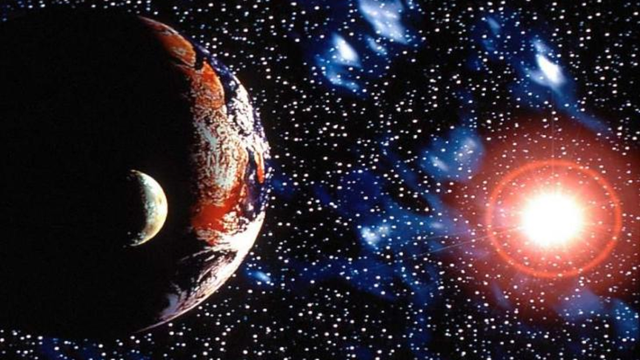 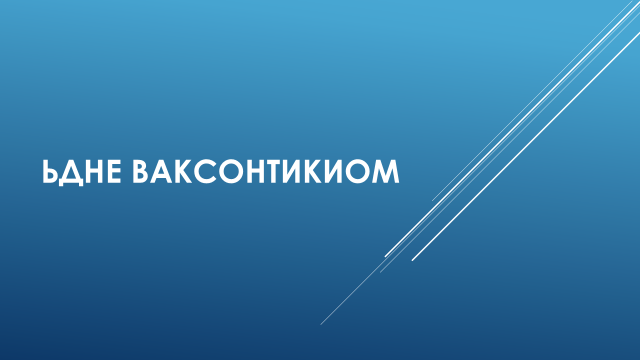 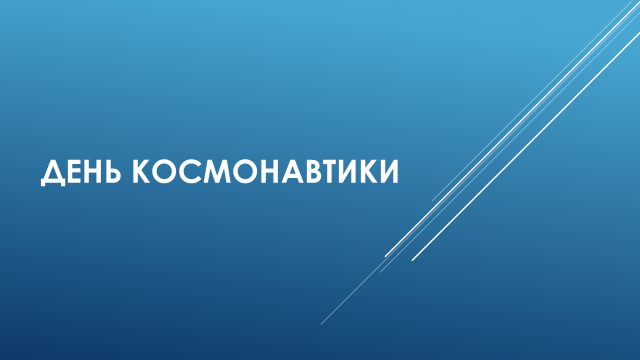 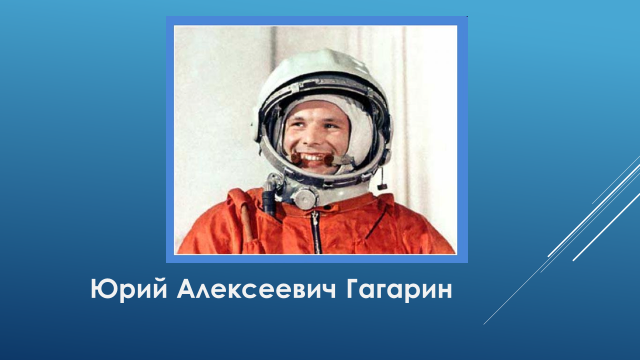 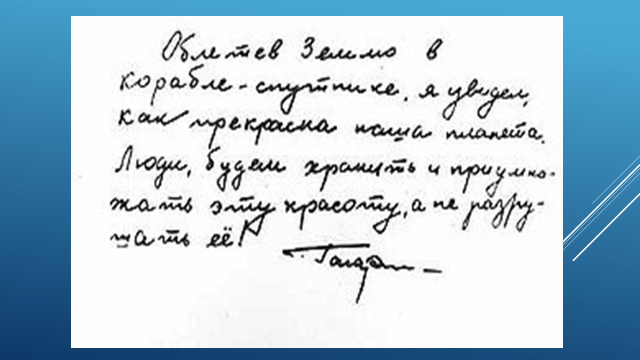 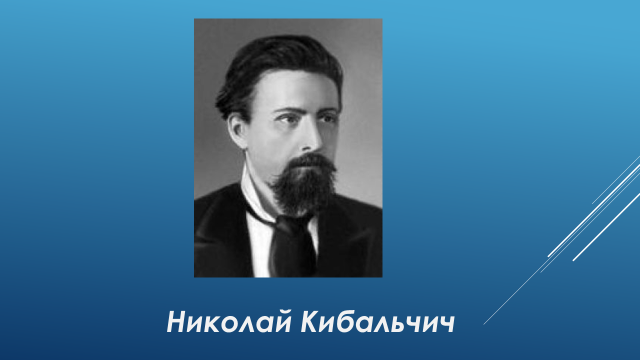 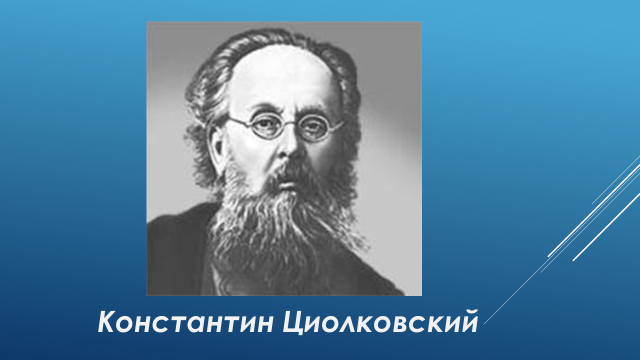 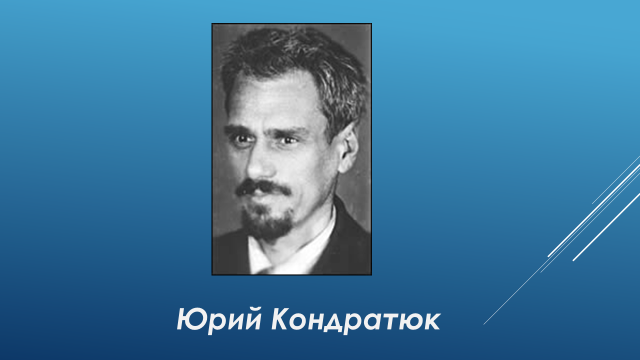 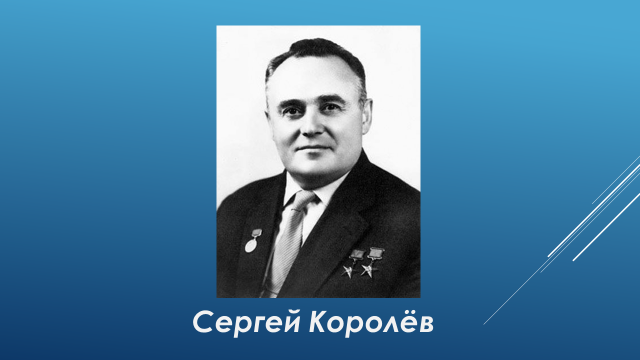 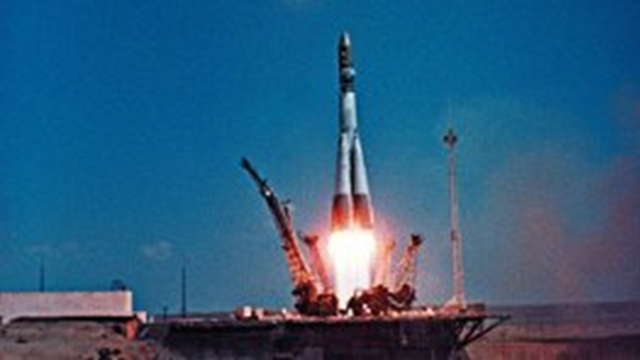 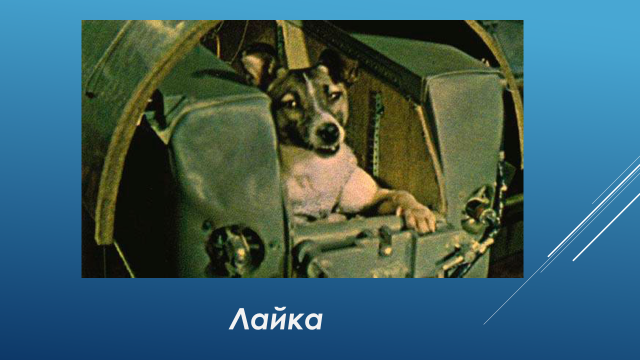 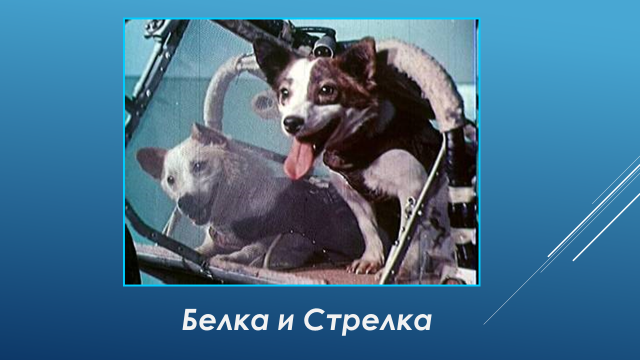 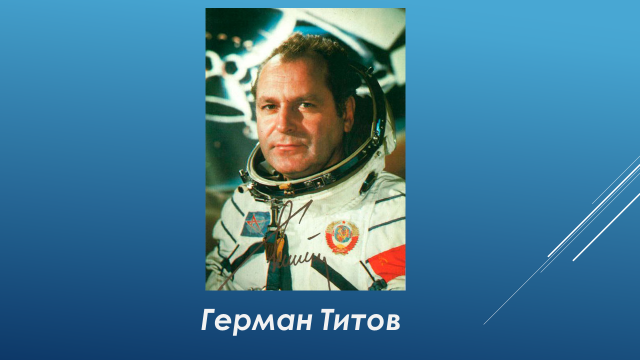 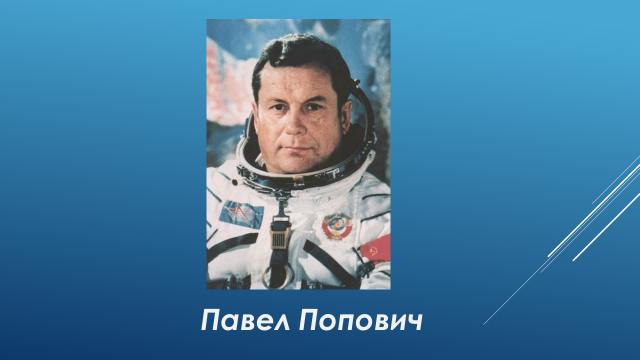 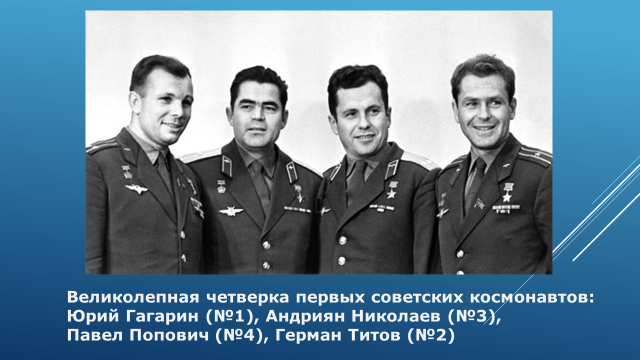 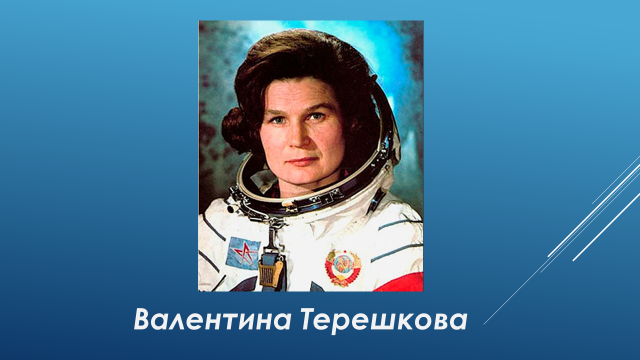 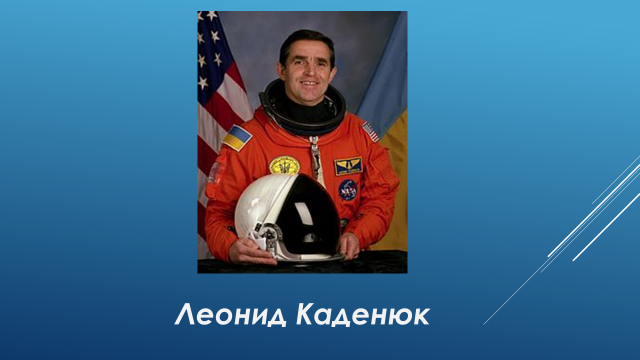 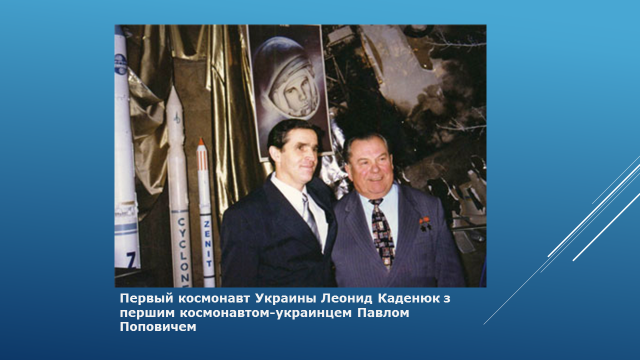 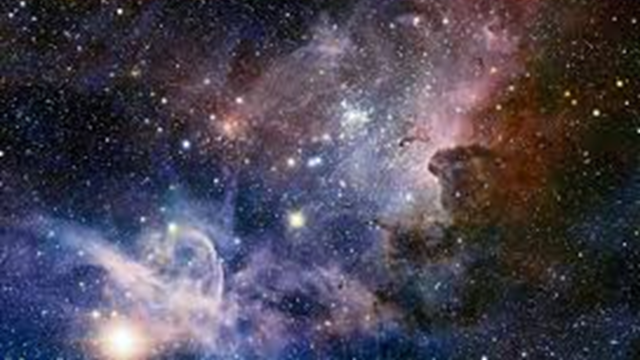 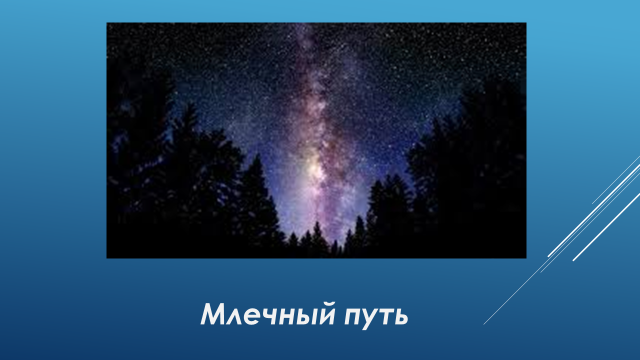 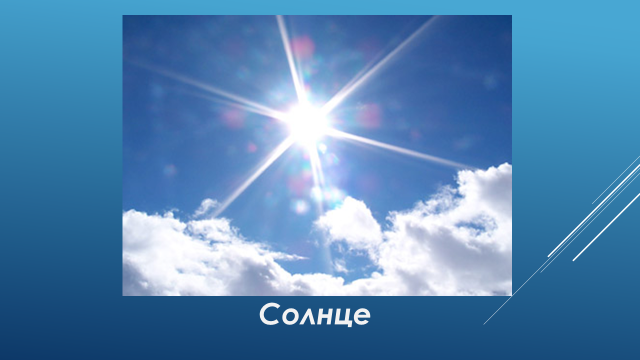 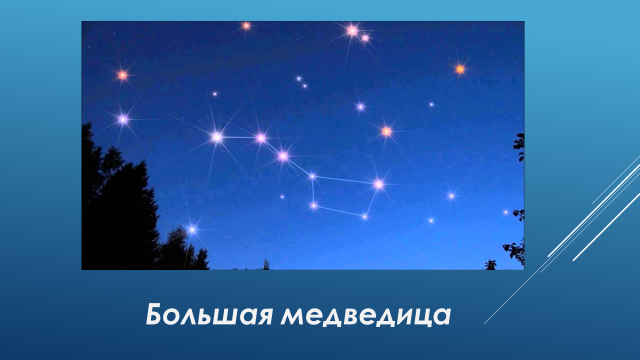 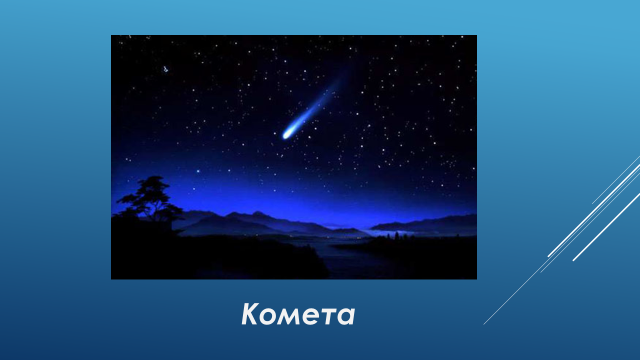 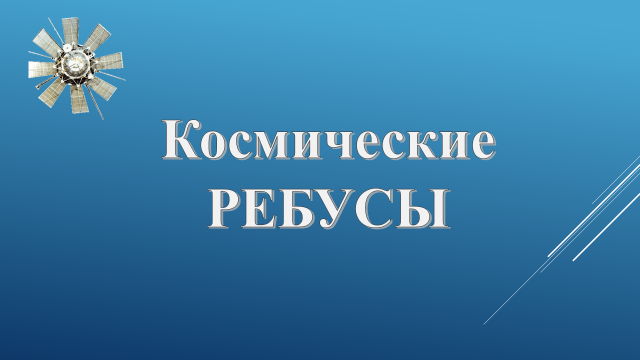 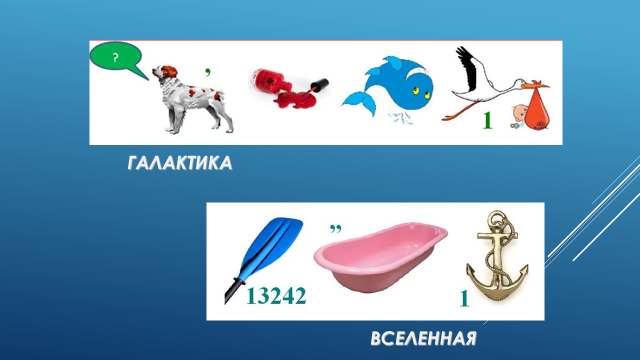 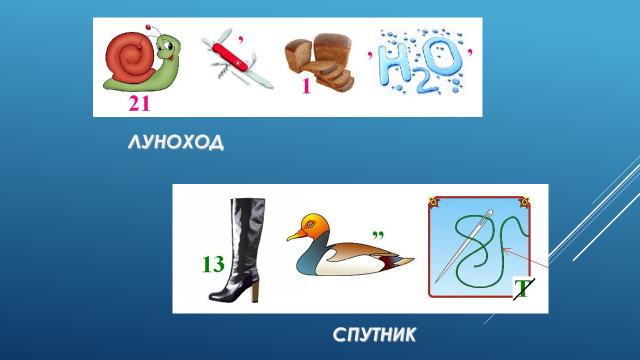 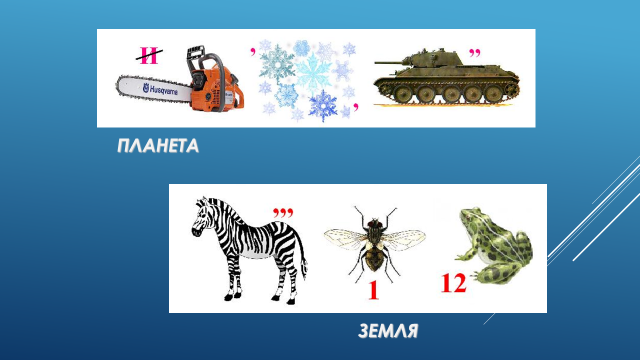 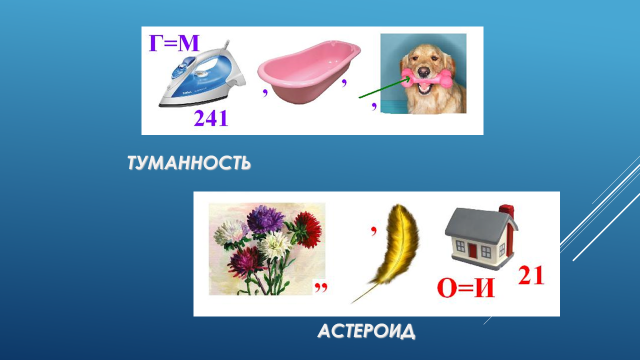 